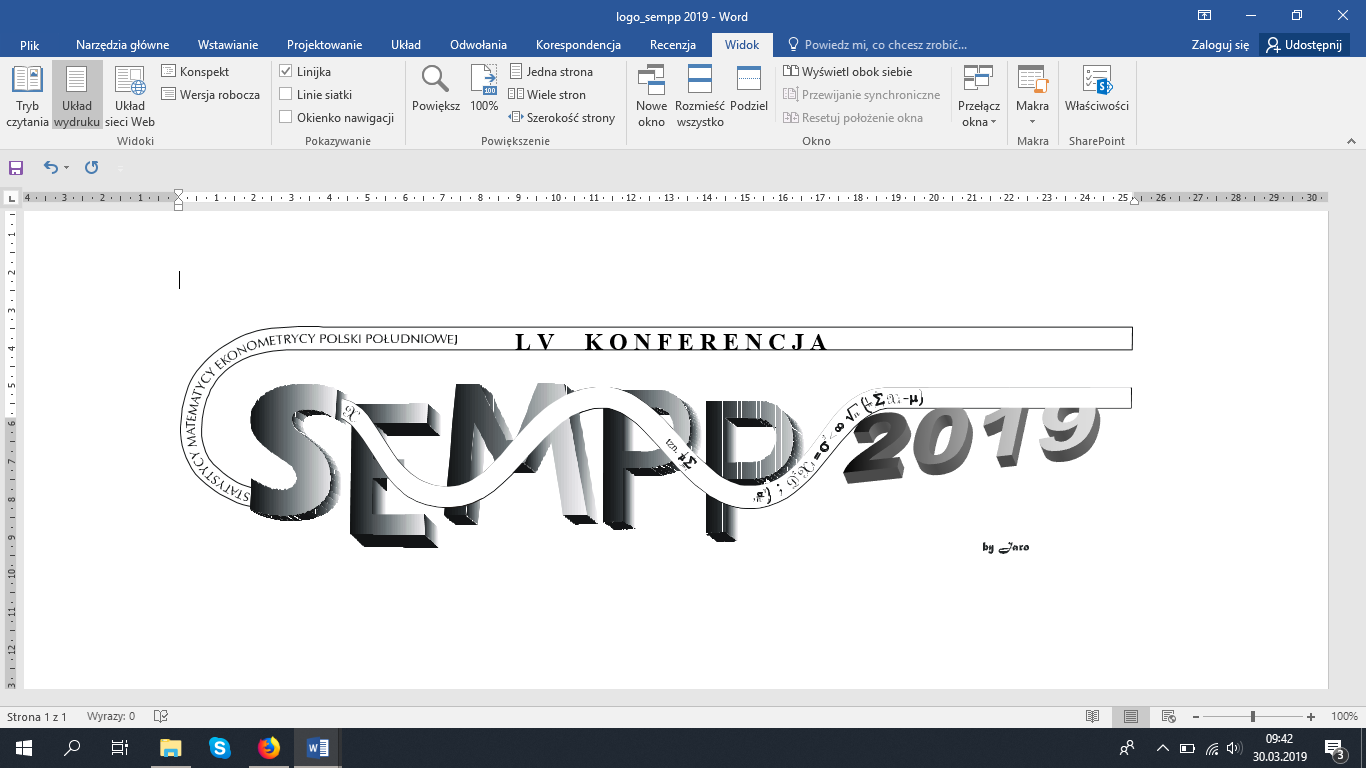 HARMONOGRAM LV KONFERENCJISTATYSTYKÓW EKONOMETRYKÓW I MATEMATYKÓW POLSKI POŁUDNIOWEJorazXXXVII SEMINARIUMIM. PROF. ZBIGNIEWA PAWŁOWSKIEGO9-11 kwietnia 2019 Uniwersytet Ekonomiczny w Katowicach9 kwietnia (wtorek) 13.00 – 14.00 – rejestracja uczestników 13.30 – 14.30 – obiad14.45 – 15.00 – otwarcie konferencji 15.00 – 17.00 – sesja I. Przewodniczy: Zofia Mielecka-Kubień 15.00–15.45 J. Pociecha: Statystyka i prawda. Droga poznania naukowego15.45-16.30 W. Ostasiewicz - Nowe myślenie o gospodarowaniu16.30-17.00 J. Biolik: Dorobek i działalność Profesora Andrzeja S. Barczaka18.30 – uroczysta kolacja, na której m.in. będzie obchodzony jubileusz 80-tych urodzin Pana Profesora Andrzeja Stanisława Barczaka Kolacja odbędzie się w restauracji „GWAREK” - Katowice ul. Przemysłowa 210 kwietnia (środa) 9.30 – 11.00 – sesja II. Przewodniczy: Józef DziechciarzJ. Osiewalski, A. Pajor: On sensitivity of inference in Bayesian MSF-MGARCH modelsT. Szkutnik: Zastosowanie regresji kwantylowej w obszarach wysokiej gęstości w celu identyfikacji obserwacji odstających na przykładzie danych dotyczących obrotu towarowego
 z krajami trzecimiU. Załuska, D. Kwiatkowska-Ciotucha, A. Grześkowiak: Kompetencje przyszłości w obszarze logistyki. Próba oceny świadomości konieczności zmian w edukacji i szkoleniachprzerwa kawowa11.30 – 13.30 – sesja III. Przewodniczy: Józef Pociecha G. Trzpiot: Kilka uwag o regresjii Giniego C. Kozyra: Testowanie moderacji zależności regresyjnych za pomocą asymptotycznej teorii modeli zagnieżdżonychA. Lipieta: Rola mechanizmu destrukcji w procesie ewolucji gospodarkiJ. Wywiał: Profesor Józef Kolonko13.30 – 14.30 – obiad ok 14.45 – zbiórka na wycieczkę do kopani Guido w Zabrzu11 kwietnia (czwartek) 9.30 – 11.00 – sesja IV  (sesja w języku angielskim). Przewodniczy:  Walenty OstasiewiczA. Chwila, T. Żądło: On stability of results in case of empirical best predictors and their bootstrap MSE estimatorsM. Krzciuk: On the simulation study of the properties of EBP under a linear mixed modelT. Stachurski: On properties of the bias and mean square error of synthetic ratio median estimatorprzerwa kawowa11.30 – 13.00 – sesja V. Przewodniczący: Jacek OsiewalskiM. Miśkiewicz-Nawrocka, K. Zeug-Żebro: Efektywność portfeli optymalnych wyznaczonych oparciu o narzędzia teorii nieliniowych układów dynamicznychG. Sitek: Rozkład sumy rozkładu normalnego i gammaJ. Dębicka: Dekompozycja składki netto w ubezpieczeniach od ryzyka ciężkiej choroby13.00 – 14.00 – obiadWszystkie sesje naukowe będą w sali: 5/15 Centrum Nowych Technologii Informatycznych 